Berufsfachschule für Hotel- und TourismusmanagementPestalozzistr. 2 , 95676 Wiesau ,Tel.:09634-92030 , Fax:09634-8282 , E-Mail: info@bfs-hot.de , www.bfs-hot.deDatum, Unterschrift Praktikant					Datum, Unterschrift BetriebPraktikumsbericht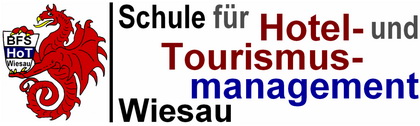 Praktikant/inPraktikumsbetriebZeitraum:TagDatumKurze TätigkeitsbeschreibungArbeitszeit123456789101112131415161718192021222324252627282930313233343536373839404142434445464748495051525354555657585960616263646566676869707172737475